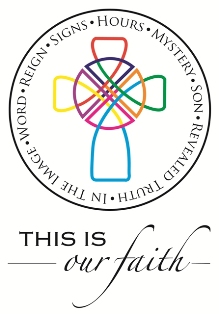  RERC   This Is Our Faith Planning  RERC   This Is Our Faith Planning  RERC   This Is Our Faith Planning  RERC   This Is Our Faith Planning  RERC   This Is Our Faith Planning  RERC   This Is Our Faith Planning  RERC   This Is Our Faith Planning S3Advent Service and PreparationAdvent Service and PreparationAdvent Service and PreparationSuggested Timescale: 1 lesson preparation1 lesson - OratorySuggested Timescale: 1 lesson preparation1 lesson - OratorySuggested Timescale: 1 lesson preparation1 lesson - OratoryDates:Dates:DecemberDecemberDecemberDecemberDecemberTeacher:Teacher:Teacher:All S3 StaffAll S3 StaffClass:All S3TIOF Core Learning I can explain the importance of Mary in the prayer life of individual ChristiansI have responded to opportunities to pray and reflect using scripture passages/hymns/or prayers and litanies relating to Our ladyI understand that she is a model of how to respond positively to God’s will (Lk1:38 –“Let what you have said be done to me”) and of how to praise God (Lk1:46-55 – “ My soul proclaims the greatness of the Lord”)Her story, honoured in the prayer’The Magnificat’, illustrates that nothing is impossible to God.I have developed further my knowledge and understanding of the meaning of the Magnificat.I am growing in my awareness of the need to make time for prayer in order to experience the presence of God in my daily life.I have deepened my knowledge and can express my understanding of the seasons of the liturgical year.I have responded to opportunities within school to participate in moments of prayer, reflection and (to organise) liturgies that reflect the seasons of the liturgical year.I have responded to opportunities to pray and reflect , using liturgical symbols and rituals.Experiences and Outcomes:RERC: 4:14(a) – I recognise the importance of personal and communal prayer in the growth of all people’s relationship with God.  I know a number of traditional Catholic Prayers and I have developed an understanding of the meaning of these prayers.  I have participated in different approaches to, and experiences of prayer.  I can describe how prayer is an important part of the liturgical and devotional life of the Church.  I have reflected on how all of these are different ways of worshipping God. RERC:  4:15 a (partial) – I can explain the place of Mary in The Church’s Liturgy and in the prayer life of individual Christians.RERC: 4:17 a (partial) – I have explored the meaning of ritual and symbol within the Sacred liturgy of the Church.RERC 4:18 a (partial) - I Have considered the liturgical events of Advent.  RERC 4:01 a (partial)  - I consider the Catholic belief that the human nature of every person is fundamentally open to God, who call each person to relationship and fullness of life.HWBRepresenting my class, school and/or wider community encourages my self-worth and confidence and allows me to contribute to and participate in society. HWB 4-12a I know that friendship, caring, sharing, fairness, equality and love are important in building positive relationships. As I develop and value relationships, I care and show respect for myself and others. HWB 4-05a I am aware of the need to respect personal space and boundaries and can recognise and respond appropriately to verbal and non-verbal communication. HWB 4-45b LITAs I listen or watch, I can:clearly state the purpose and main concerns of a text and make inferences from key statements                                                                                                                                                                                                             LIT 4-04a (partial)I can communicate in a clear, expressive manner when engaging with others within and beyond my place of learning.LIT 4-10a (partial)Learning Intentions:I will participate in a class Advent ServiceI will be able to explain the importance of Mary in the Advent liturgiesI will understand the importance of waiting.I will be able to explain the meaning of each candle on the advent wreath.I will be able to connect Mary with my own individual prayer life.Success Criteria: I have participated in a class liturgy which honours our Blessed MotherI have reflected on the importance of waiting patientlyI understand the symbols of the Advent wreath.I can explain the importance of Mary in the story of the annunciation.I have had the opportunity to pray the Magnificat.I can explain what the prophet Isaiah meant by “light into darkness”I can explain why it is important to help others at Christmas time.Key Vocabulary from TIOF:Annunciation, The Magnificat, Messiah, Advent, Prophecy,Planning Outline (including what pupils could write /say/make/do as a result of learning):Preparation for the service:WATCH -Advent in 2 minutes you-tube clip.http://www.youtube.com/watch?v=S02KOlw7dlA SAY -Discussion about Mary’s role in the Christmas story. WRITE - Re-cap on the themes of Advent – Advent Symbols DO/MAKE -Importance of helping others at Christmas – Participation in the Shoebox appeal.Using the powerpoint as a guide pupils are asked to reflect on the impact of Mary in the life of Christ Jesus. (Annunciation, waiting and preparing – saying yes to God)Students will pray together as a community of faith in helping to prepare themselves for the feast of Christmas.Individual Students will have the opportunity to lead the class in prayer through the reading/prayers of the faithful.Students should reflect on the importance of waiting for the Messiah.Helping those in need will be celebrated. (certificate of achievements issued – Shoebox appeal)SERVICE PROGRAMME CONTAINED IN BOOKLETPlease remind students:This service is to mark the period of time that Christians wait and prepare for the Celebration of Christ’s Birth.This service will be led by your teacher or a senior CARITAS student.Please be respectful with your time in the Oratory and take time to pray with each other as part of this catholic community.Evaluation of Learning & Teaching: